Витяг з матеріалів аерофотозйомки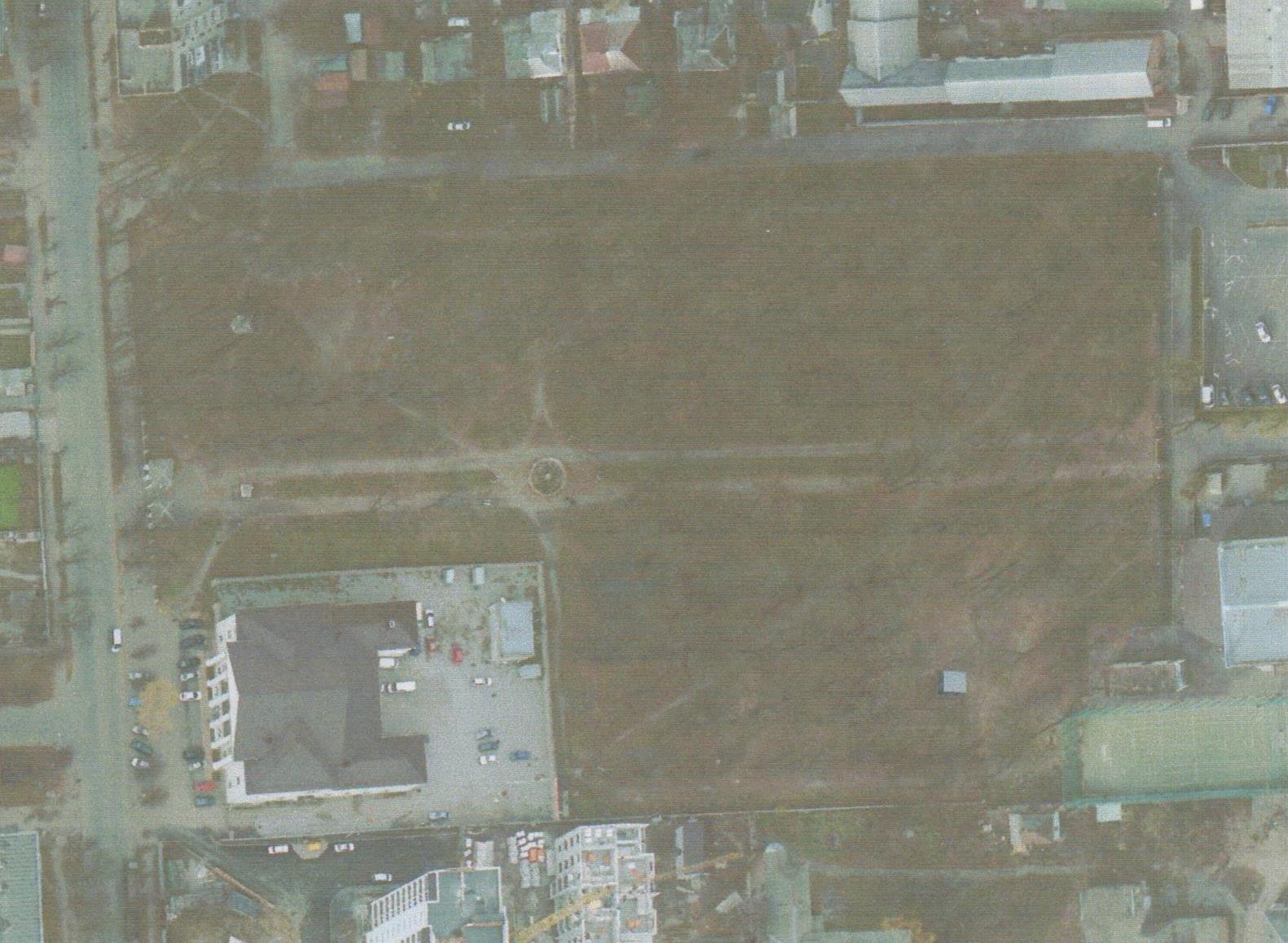 